Grupa „Motylki” 4-7 - latkiKrąg tematyczny: Tajemnice komputerów i robotówTemat dnia: Znamy się tylko z ekranuData: 21.04.2020Poniżej przesyłamy propozycje zabaw i ćwiczeń dla dzieci w domu:Postacie z bajek – zabawa ruchowa, ćwiczenie pamięci. Pokazujemy dziecku ilustracje np. Czerwonego Kapturka, wilka, Baby Jagi, Jasia i Małgosi, Śpiącej Królewny, Kopciuszka (obrazki znajdują się na końcu). Wspólnie ustalamy ruch, gest charakterystyczny dla danej postaci, np. Czerwony Kapturek – zrywanie kwiatków i wkładanie ich do koszyczka, wilk – skradanie się na paluszkach, Baba Jaga – latanie na miotle, Jaś i Małgosia – spacer w podskokach, Śpiąca Królewna – ułożenie się na podłodze na plecach, Kopciuszek – zamiatanie podłogi. Włączamy muzykę, przy której dziecko swobodnie tańczą. Kiedy podniesiemy obrazek którejś z postaci, dziecko wykonuje wcześniej ustalony ruch.Nasze marzenia – ćwiczenie wizualizacyjne. Prosimy, aby dziecko położyło się swobodnie na dywanie, zamknęło oczy i zastanowiło się, jakie jest jego największe marzenie, np. gdzie chciałoby pojechać, co zobaczyć, co chciałoby mieć, kim chciałoby być. Marzenie dziecka nie musi być realne, może to być abstrakcja – należy to dziecku uświadomić. Kiedy dziecko będzie gotowe, głośno wypowiada swoje marzenie i określa, czy jest ono realne do spełnienia czy nie. Na koniec może również namalować swoje marzenia. Magiczny tor przeszkód – zabawa ruchowa z rekwizytami. Mówimy dziecku żeby wyobraziło sobie, że jest jakąś postacią z bajki zaproszoną na wielki bal do zamku. Jednak aby wejść do „zamku”, musi pokonać różne przeszkody, np. przejść przez komnatę smoka (pod stołem), przeskakiwać kamienie (przeskakiwać co drugą płytkę), przejść wysokie góry (przechodzić przez krzesła). Czy to prawda? – zajęcia dydaktyczne, odróżnianie sytuacji realnych od fikcyjnych. Przedstawiamy dziecku obrazki ilustrujące sytuacje realne, np. rozmawiających ludzi, lecący samolot, rodzinę siedzącą przy stole, i fikcyjne, np. rozmawiające smerfy, latającego w powietrzu człowieka, dinozaura. (obrazki znajdują się na końcu). Zadaniem dziecka jest rozdzielenie obrazków na prawdziwe – tzn. takie, z którymi spotyka się na co dzień, i nieprawdziwe, fikcyjne – które mogą się zdarzyć np. tylko w bajkach. Rozmawiamy z dzieckiem na temat telewizji, pytamy: Czy powinniśmy wierzyć we wszystko, co zobaczymy i usłyszmy w telewizji? Możemy także zaproponować dziecku, aby wymyśliło i opowiedziało krótką historyjkę, może ją rozpocząć słowami: Dawno, dawno temu w zaczarowanym lesie…Poszukiwania liter „Ż” i „ż” – zapoznanie z obrazem graficznym litery „Ż” i „ż”, ćwiczenie koncentracji uwagi, ćwiczenie manualne. Dajemy dziecku fragmenty gazet, jego zadaniem będzie odnalezienie w tekstach liter „Ż” i „ż”. Dziecko może zaznaczać je kolorowymi mazakami, np. otaczać pętlami. Po wykonaniu zadania można wykorzystać gazety i skręcać je w podłużne kawałki, a następnie wykonać z nich literę „Ż”. Aby całość wyglądała estetycznie, dziecko może owinąć skręcone gazety kolorową krepiną, a następnie przykleić ułożoną literę „Ż” na kartce. Warto zwrócić uwagę, aby dziecko nie zapomniało o kropce, gdyż „ż” bez kropki to zupełnie inna litera. Film instruktażowy pokazujący poprawną pisownię litery „ż”https://www.youtube.com/watch?v=soeQSOwjeKkLitera Ż - polskie litery abecadło dla dzieci po polsku. Bajka edukacyjna 2018https://www.youtube.com/watch?v=eLANVg7IKBoGłośne ,,Ż”, ciche ,,ż” – zabawa rytmiczna. Rozkładamy przed dzieckiem obrazki, których nazwy rozpoczynają się głoską „ż” lub maja ja w środku (np. żaba, żubr, żołędzie, żółw, żagiel, żonkil, wieża, żyrafa). Zadaniem dziecka jest wysylabizować je cicho lub głośno w zależności od komunikatu. Kiedy podniesiemy rękę, dziecko wypowiadają dane słowo bardzo głośno, kiedy ręką dotkniemy podłogi – bardzo cicho. Łańcuch – zabawa z sylabami. Podajemy dziecku sylabę, np. ża-, dziecko dokłada swoją, tak aby powstał wyraz, np. ża-ba. Następnie wymyśla swoją sylabę i podaje ją dorosłemu. Jeśli dziecko będzie chętne wyrazy mogą być dłuższe, tzn. składające się z trzech lub więcej sylab.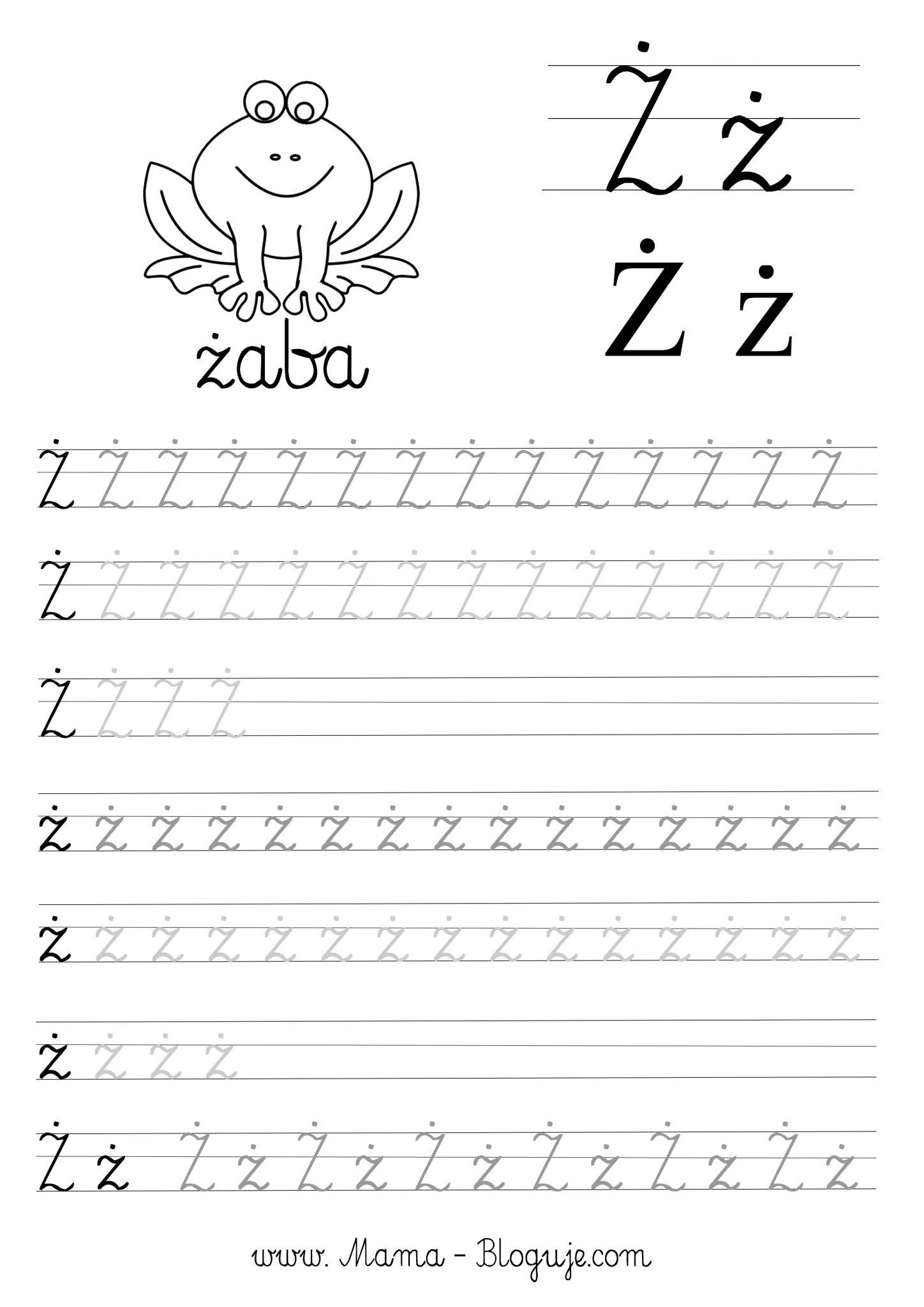 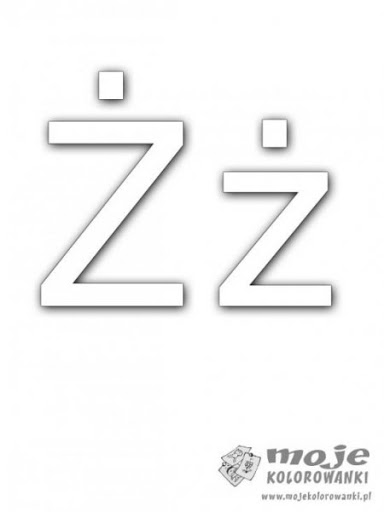 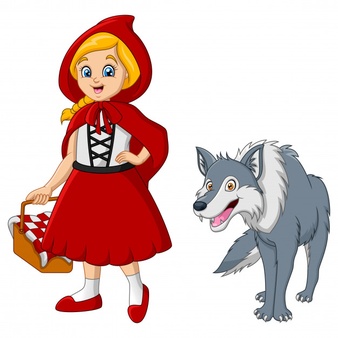 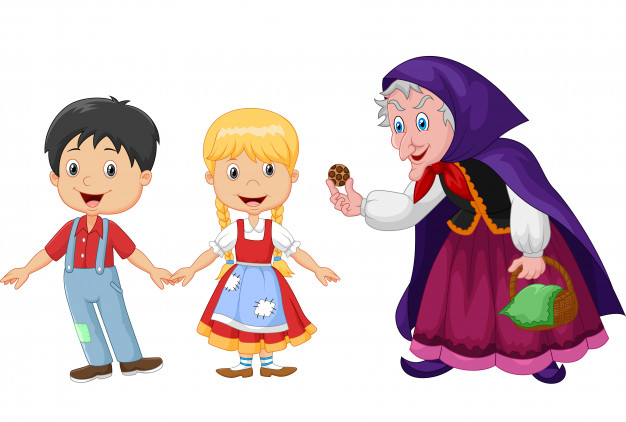 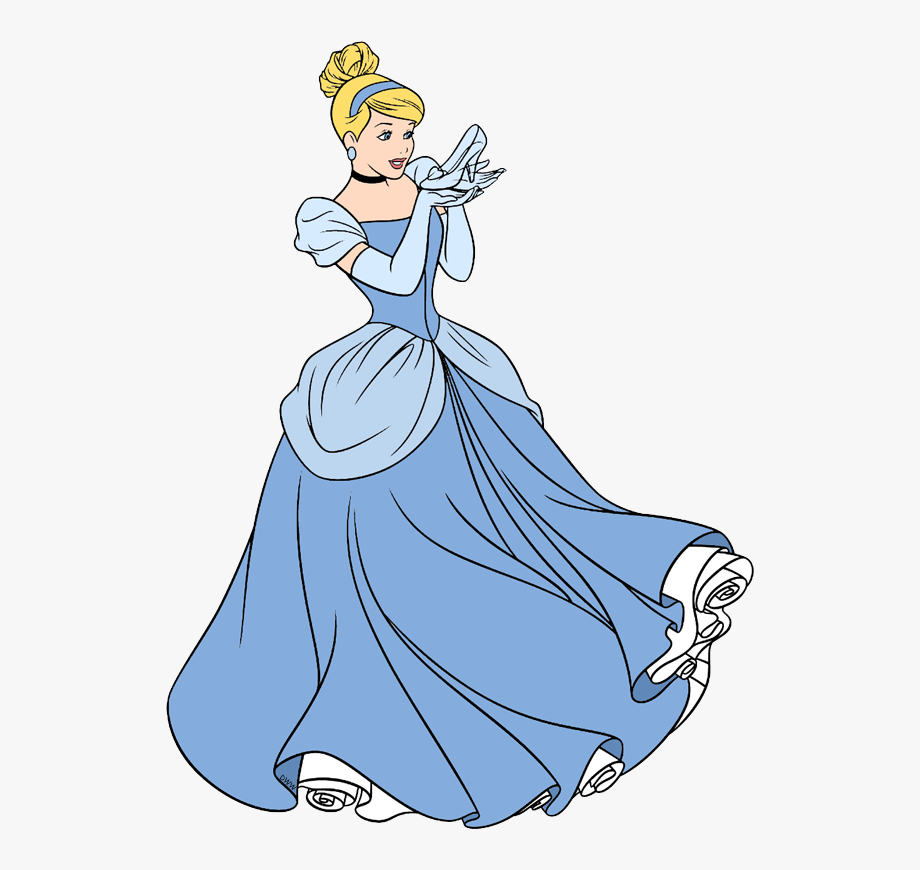 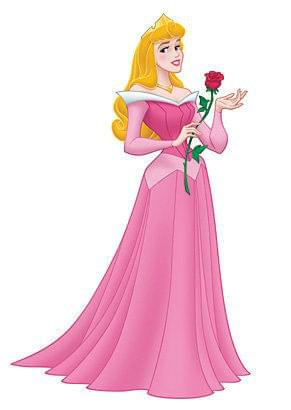 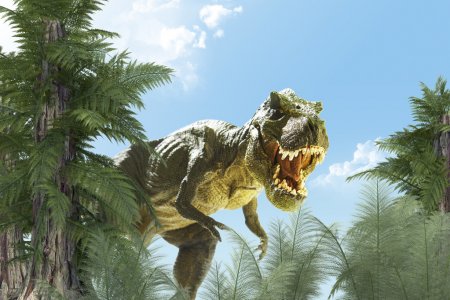 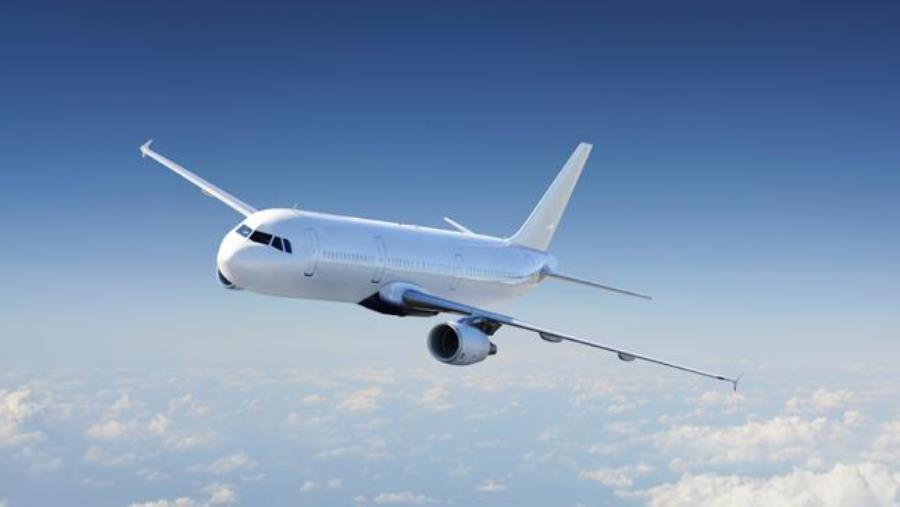 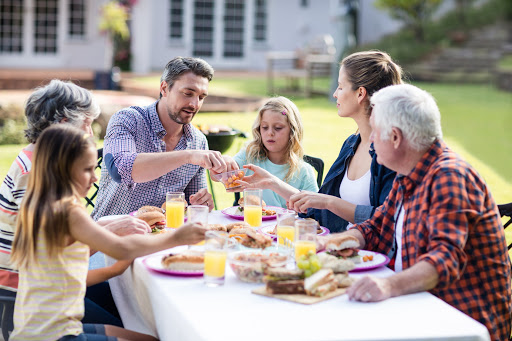 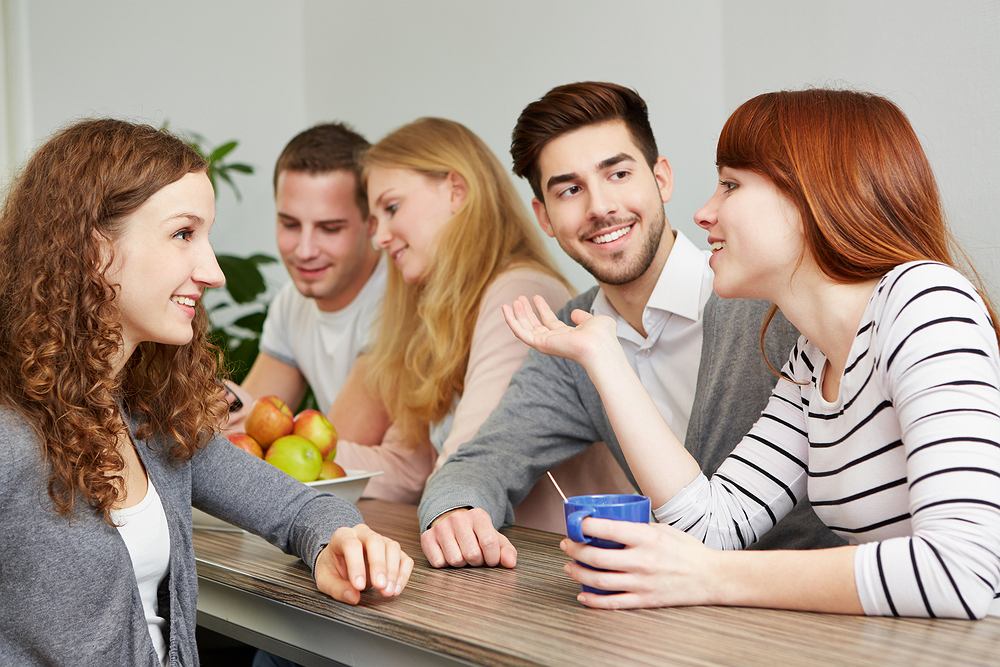 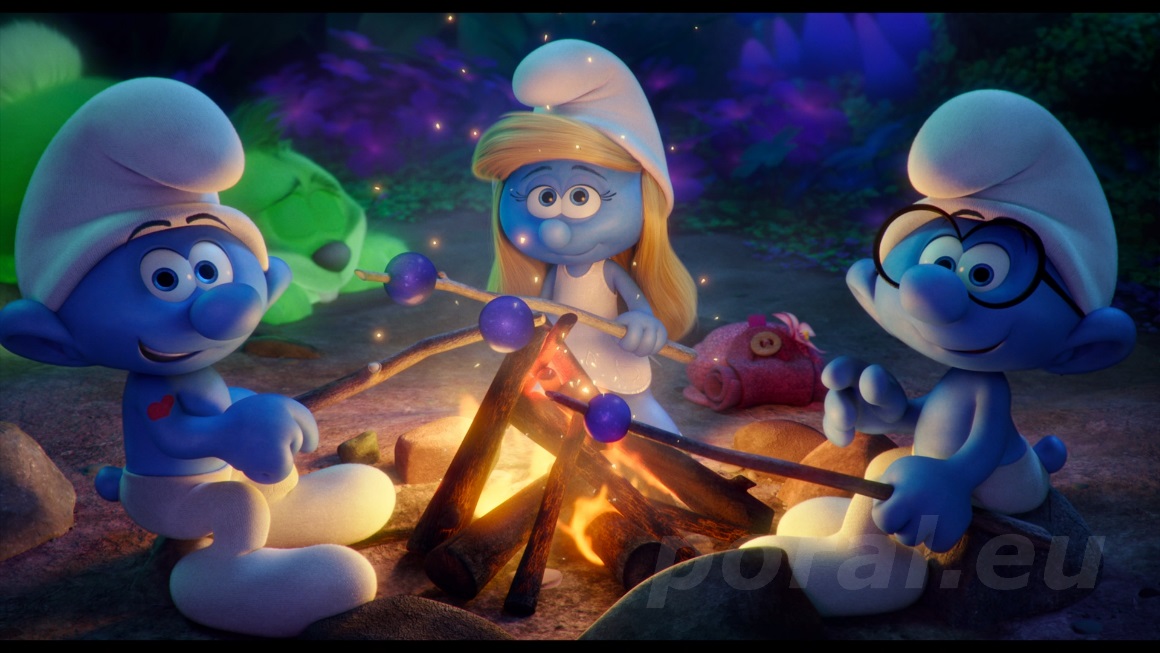 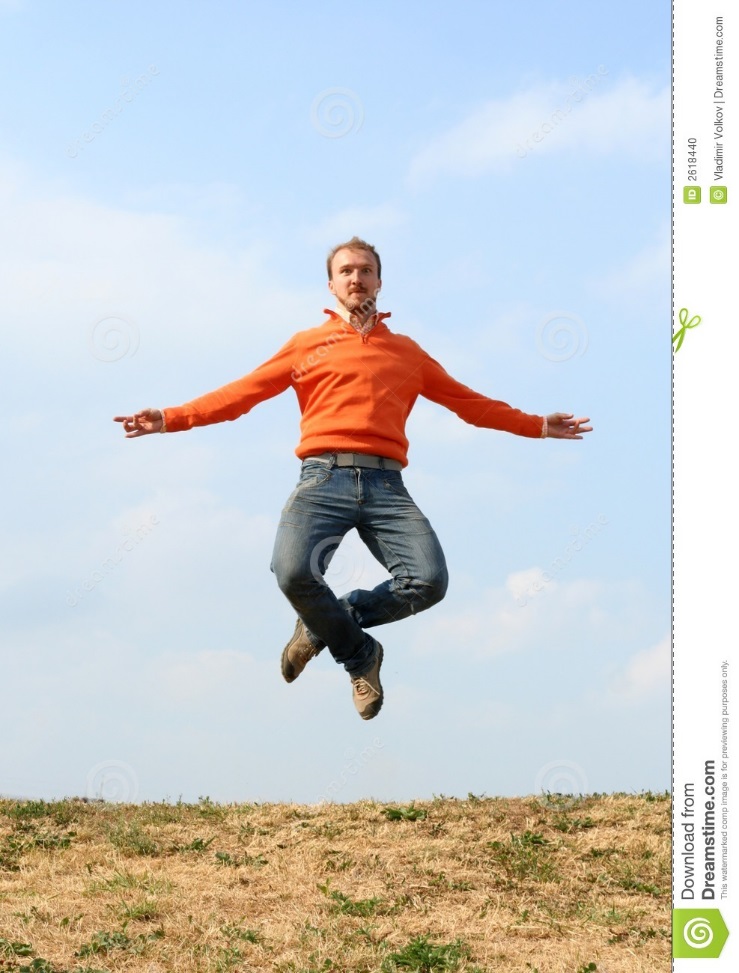 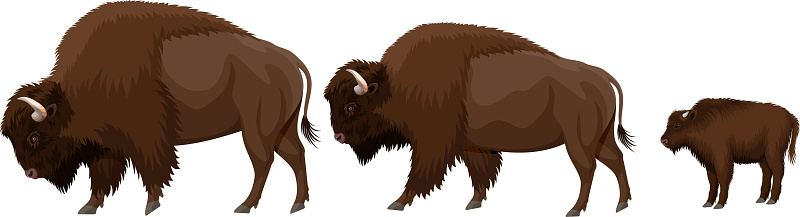 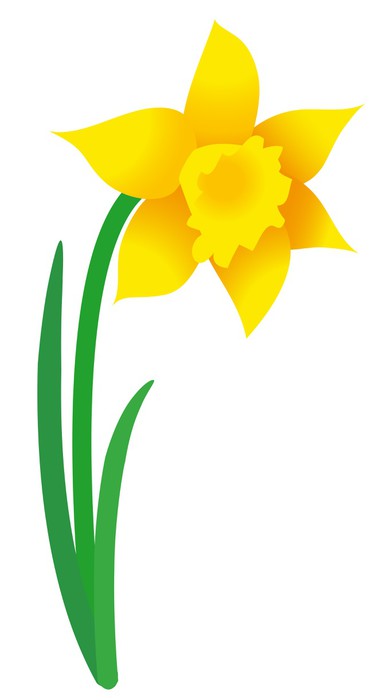 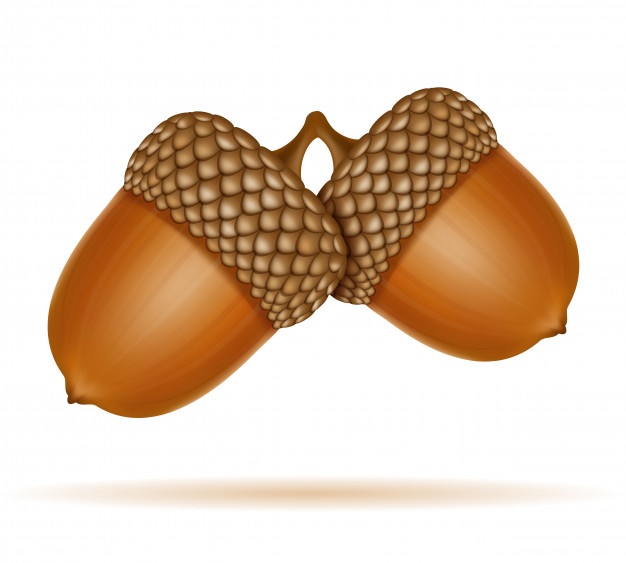 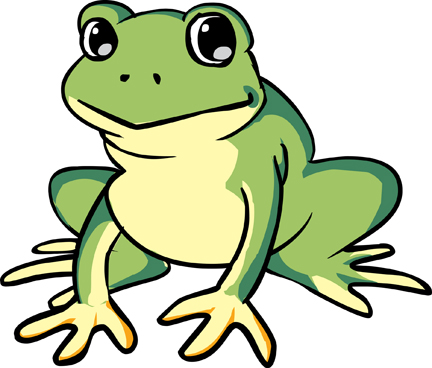 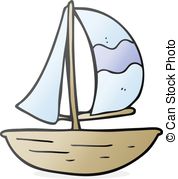 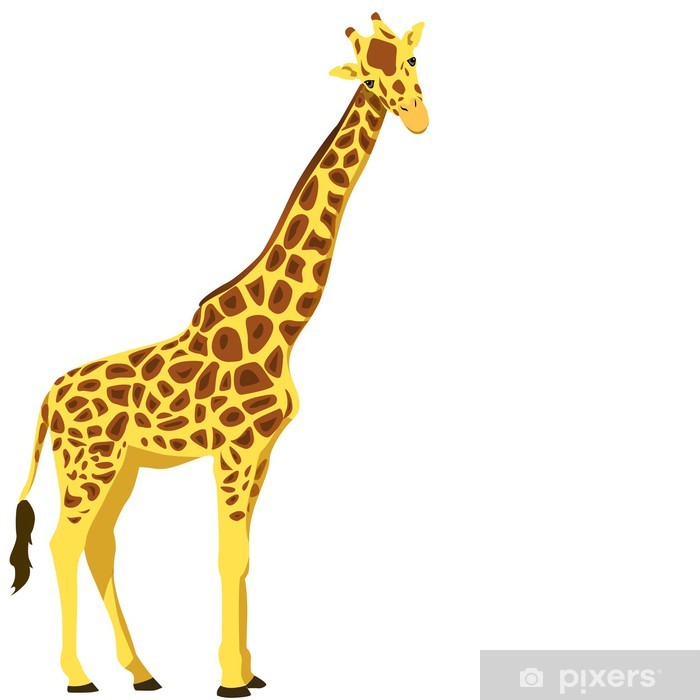 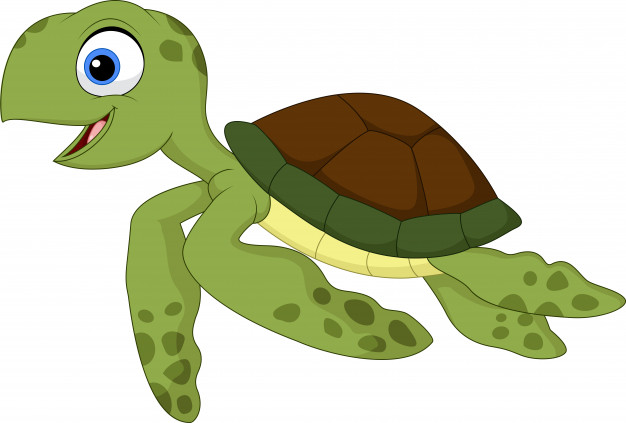 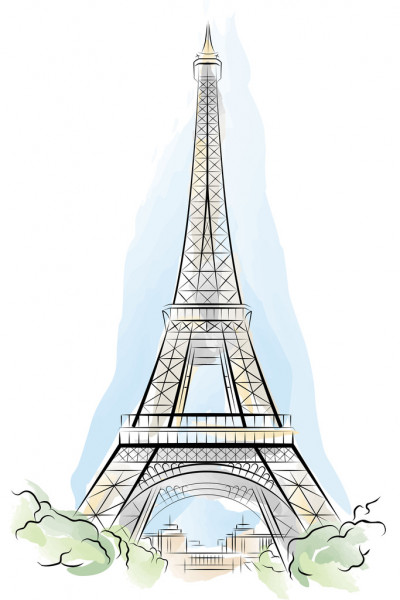 